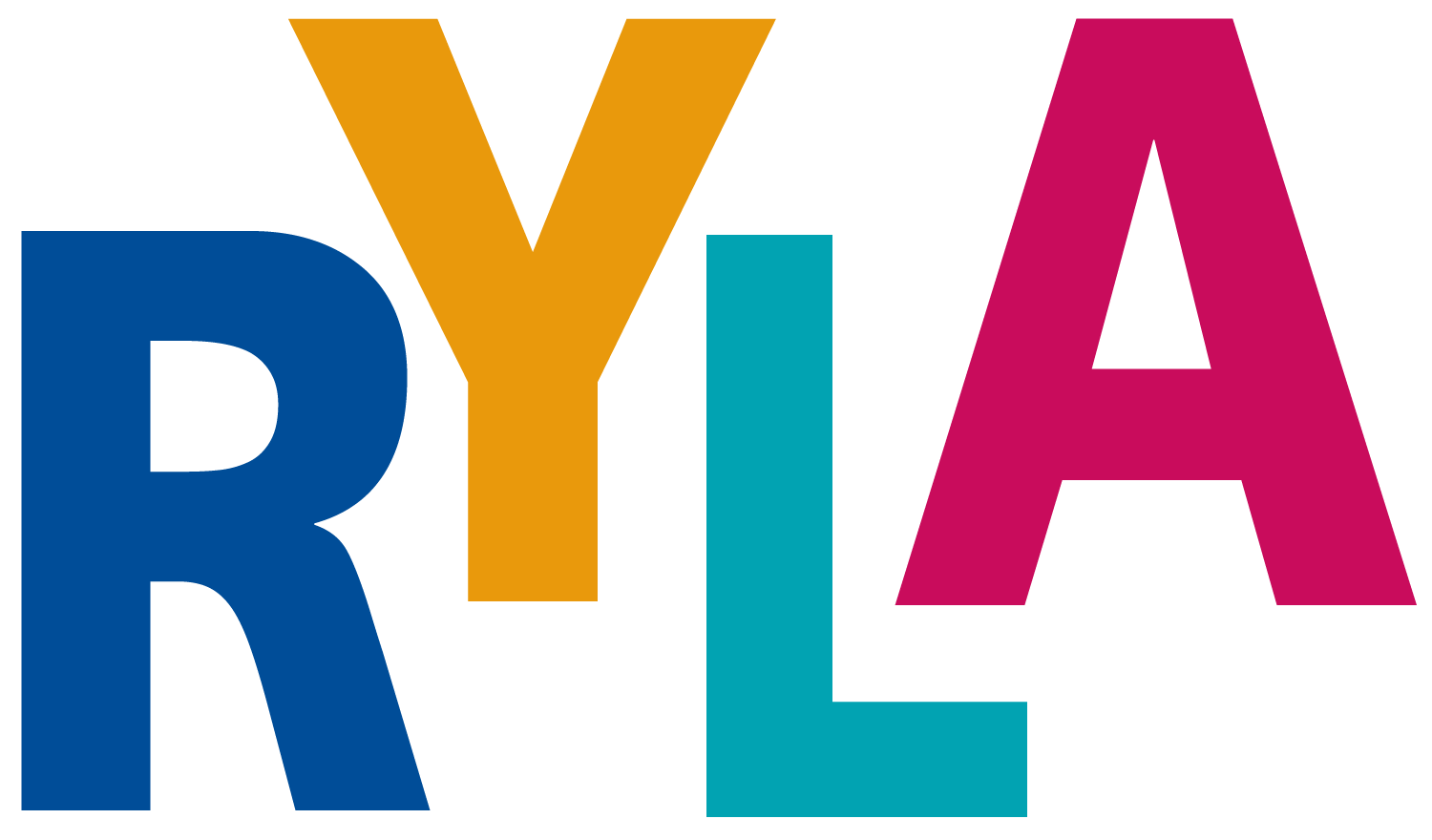 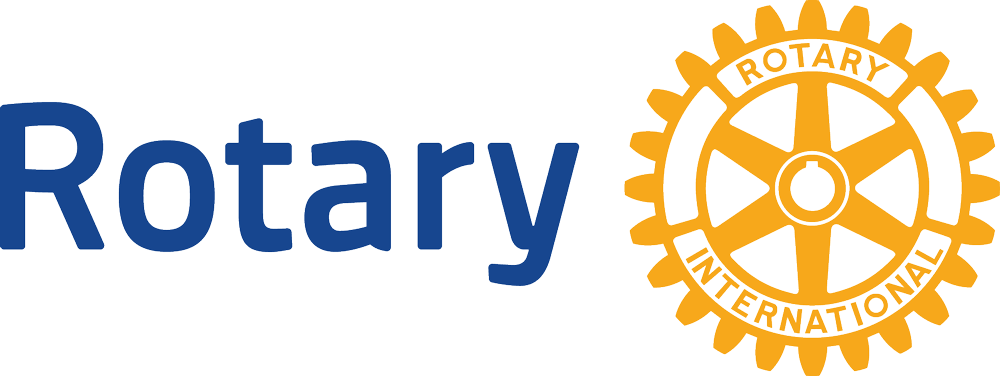 Dear Youth Services Chairperson or RYLA VI contact.As the club member who is leading the work of a RYLA Chairperson in your club, thank you for your time and efforts. RYLA (Rotary Youth Leadership Awards seminar) is considered one of the most exciting programs for youth that we have. The RYLA  VI conference will be held at Camp Qwanoes, Crofton, BC November 15-17, 2019. The deadline for receiving applications is November 1, 2019. Here is a suggested schedule that will help you get things done smoothly and on time: 1. Check with your president to determine how many students your club wishes to send. Students must be in grades 8 to 10; in high school.  There is currently no restriction on the number of students each club may send.2. Check with your high school(s) and enlist their help. (See the enclosed sample form letter for principals, teachers or counselors.) If you enlist help from the high school(s) in selecting your students, please communicate closely with them (regarding deadline, transportation to and from RYLA, etc.) 3. Once the final student(s) has been selected to attend RYLA, please mail the check made payable to: RYLA VI for $275.00 per student in Canadian funds. US clubs please make sure your check or money order is drawn in Canadian funds. Along with the check send their application and release form. Please do not include any other materials written by the applicants. All I need is the application, check and release form. Submit this to the following address: Joan Ryan, RYLA VI registrar and chairperson1894 Mayhutt PlaceNanaimo, BC, V9X 1G9Email: RYLAJoan@shaw.ca   Phone/text 250-713-55494. The packing list will be posted on the District 5020 website and we will email so please ensure the student’s email address is on the application form. A campus map will also be made available. The brochure includes phone numbers and when the event starts and concludes. Registration is from 11:00 am to 12:00pm (noon) Friday. The conference ends around 11:00 am on Sunday and students can be picked up at the camp where they registered. If you have questions or wish further information, please feel free to call or email.